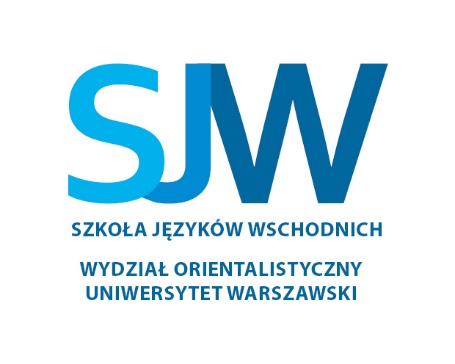 Contact:  lektoraty.sjw@uw.edu.pl 	            	www.sjw.uw.edu.pl                                                   phone +48 22 55 20 9372022/2023  FOREIGN  LANGUAGE  COURSES OF THE SCHOOL OF EASTERN LANGUAGES  IN THE SUMMER SEMESTER 2022/2023Registration will be open February 2nd  – February 20th 2023				https://rejestracja.usos.uw.edu.plNEW GROUPS FOR THE ABSOLUTE BEGGINERSARABIC LANGUAGE  (3623-ARAINTA1.1-eng) Lector - Magdalena Nycz-Waller      			course in English – 1st semester of learningWednesdays 16.45-18.15                                                  Online course with tasks on Kampus PlatformARABIC LANGUAGE  (3623-ARAOA1.1-eng) Lector – Jaśmina Samsel     			              course in English – 1st semester of learningTuesdays 16.45-18.15, Tyniecka 15/17, room 121         Thursdays 16.45-18.15, Tyniecka 15/17, room 121         CHINESE LANGUAGE (3623-CHIOA1.1-eng)Lector – Albert Kozik 		                                          course in English – 1st semester of learningTuesdays 8.00- 9.30,Fridays 8.00 – 9.30                                                              Online course 								JAPANESE LANGUAGE (3623-JAPOA1.1-eng)	GROUP 1: Lector -  Katarzyna Michta	 	             course in English – 1st semester of learning  Wednesdays 11.30-13.00, Żwirki i Wigury 93, room 2135Fridays 11.30-13.00, Żwirki i Wigury 93, room 2135GROUP 2: Lector -  Adam Klawczyński		 	course in English – 1st semester of learning Mondays 15.00- 16.30, Oboźna 7, room 81BWednesdays 15.00-16.30, Oboźna 7, room 81BPERSIAN LANGUAGE (3623-PEROA1.1-eng)Lector -  Lidia Brzezińska-Boostani		             course in English – 1st semester of learningTuesdays  16.45-18.15,Wednesdays 15.00-16.30                                                      Online course  RUSSIAN LANGUAGE (3623-ROSOA2.1-eng)Lector - Nataliya Krenska PhD				 course in English – 1st semester of learningMondays 16.45-18.15, Oboźna 7, room konferencyjnaWednesdays 16.45-18.15, Nowy Świat 69, room 153	TURKISH LANGUAGE (3623-TUROA1.1-eng)Lector – Władysław Chilmon 				  course in English – 1st semester of learning Tuesdays 11.30-13.00, Oboźna 7, room 81DThursdays 11.30-13.00, Oboźna 7, room 81D	UKRAINIAN LANGUAGE (3623-UKROA1.1-eng) – 30 HOURSLector – Mariya Yankova 				  course in English – 1st semester of learning Fridays 11.30-13.00                                                             Online course  GROUPS FOR STUDENTS WHO CONTINUE THEIR COURSESARABIC LANGUAGE  (3623-ARAINTA1.2-eng) Lector - Magdalena Nycz-Waller      			course in English – 2nd semester of learningThursdays 18.30-20.00                                                       Online course with tasks on Kampus PlatformARABIC LANGUAGE  (3623-ARAOA1-eng) Lector – Jaśmina Samsel     			              course in English – 2nd semester of learningMondays 18.30-20.00, Tyniecka 15/17, room 206         Wednesdays 18.30-20.00, Tyniecka 15/17, room 206         ARABIC LANGUAGE  (3623-ARAINTA2.1-eng) Lector - Magdalena Nycz-Waller      			course in English – 3rd semester of learningMondays 18.30-20.00                                                         Online course with tasks on Kampus PlatformCHINESE LANGUAGE (3623-CHIOA1-eng)Lector – Albert Kozik 		                                          course in English – 2nd semester of learningTuesdays 9.45- 11.15,Fridays 9.45 – 11.15                                                            Online course 					JAPANESE LANGUAGE (3623-JAPOA1-eng)	GROUP 1: Lector -  Adam Klawczyński		 	course in English – 2nd semester of learning  Thursdays 13.15-14.45, Żwirki i Wigury 93, room 2135Thursdays 15.00-16.30, Żwirki i Wigury 93, room 2135GROUP 2: Lector -  Katarzyna Michta 		 	course in English – 2nd  semester of learning  Wednesdays 9.45-11.15, Żwirki i Wigury 93, room 2135Fridays 9.45-11.15, Żwirki i Wigury 93, room 2135JAPANESE LANGUAGE (3623-JAPOA2-eng)	Lector -  Adam Klawczyński		 	                course in English – 4th semester of learning  Fridays 13.15-14.45, Żwirki i Wigury 93, room 2135Fridays 15.00-16.30, Żwirki i Wigury 93, room 2135JAPANESE LANGUAGE (3623-JAPOB1-eng)	Lector -  Adam Klawczyński		 	                course in English – 6th semester of learning  Thursdays 9.45-11.15, Żwirki i Wigury 93, room 2135Thursdays 11.30-13.00, Żwirki i Wigury 93, room 2135KOREAN LANGUAGE (3623-KOROA1-eng)Lector -  Heejin Kang		                                           course in English – 2nd semester of learningWednesdays 9.45-11.15, Fridays 9.45-11.15                                                                 Online courseKOREAN LANGUAGE (3623-KOROA2-eng)Lector -  Heejin Kang		                                           course in English – 4th semester of learningTuesdays 18.30-20.00, Thursdays 18.30-20.00                                                           Online courseKOREAN LANGUAGE (3623-KOROB1-eng)Lector -  Heejin Kang		                                           course in English – 66h semester of learningSaturdays 9.45-11.15, Saturdays 11.30-13.00                                                            Online coursePERSIAN LANGUAGE (3623-PEROA1-eng)Lector -  Lidia Brzezińska-Boostani 			course in English – 2nd semester of learningTuesdays  15.00-16.30,Thursdays 15.00-16.30                                                            Online course  RUSSIAN LANGUAGE (3623-ROSOA2-eng)Lector - Nataliya Krenska PhD				 course in English – 2nd semester of learningMondays 8.00-9.30, Nowy Świat 69, room 178Fridays 8.00-9.30, Nowy Świat 69, room 178		RUSSIAN LANGUAGE (3623-ROSOB1-eng)Lector -  Nataliya Krenska PhD				    course in English – 4th  semester of learningMondays 18.30-20.00, Nowy Świat 69, room 153Wednesdays 18.30-20.00, Nowy Świat 69, room 153	TURKISH LANGUAGE (3623-TUROA1-eng)Lector – Władysław Chilmon 				  course in English – 2nd semester of learning Tuesdays 13.15-14.45, Oboźna 7, room 81AThursdays 13.15-14.45, Oboźna 7, room 81A					TURKISH LANGUAGE (3623-TUROB1-eng)Lector – Władysław  Chilmon 				course in English – 66h semester of learning Tuesdays 15.00-16.30, Oboźna 7, room 81DThursdays 15.00-16.30, Oboźna 7, room 81D				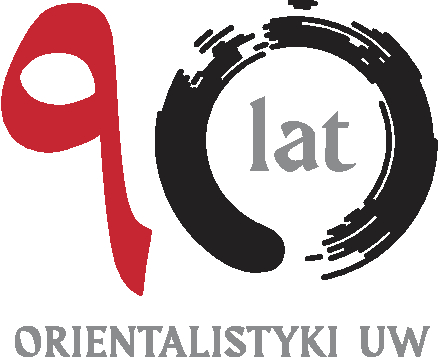 